Dear [Addressee]RE: XXCopyFor further information, or to discuss and organise a meeting, please contact XX at XX or XX.Yours sincerely,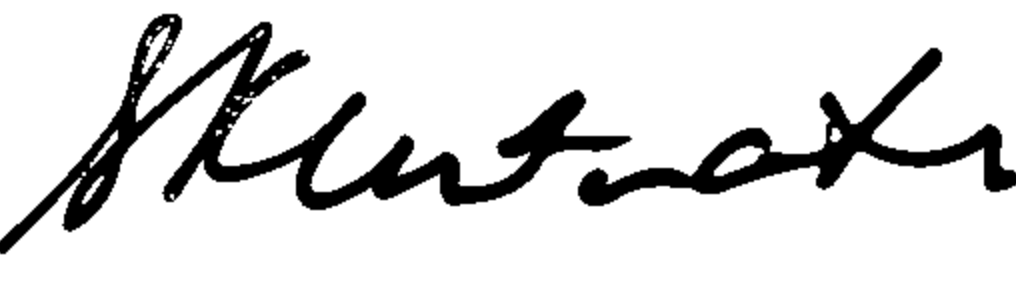 Sam Klintworth
National Director
Amnesty International Australia[Date]
[Addressee]
[Title]
[Address]AMNESTY INTERNATIONAL AUSTRALIA	 ABN 64 002 806 233Street address: 	Postal address:79 Myrtle Street	 Locked bag 23Chippendale	BroadwayNSW 2008	NSW 2007T: (02) 83967618	F: (02) 83967677E: exec.admin@amnesty.org.au	W: www.amnesty.org.auAMNESTY INTERNATIONAL AUSTRALIA	 ABN 64 002 806 233Street address: 	Postal address:79 Myrtle Street	 Locked bag 23Chippendale	BroadwayNSW 2008	NSW 2007T: (02) 83967618	F: (02) 83967677E: exec.admin@amnesty.org.au	W: www.amnesty.org.au